						PROFESORA: CLAUDIA CAVIERES JARA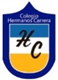 ACTIVIDADESCURSO: OCTAVO BASICO    FECHA: 18-MARZO-2020a). - Dibujar y pintar con lápices de colores, paisajes de Chile en la actualidad.Materiales: Block mediado.Lápices de colores.Lápiz grafito. Ejemplo: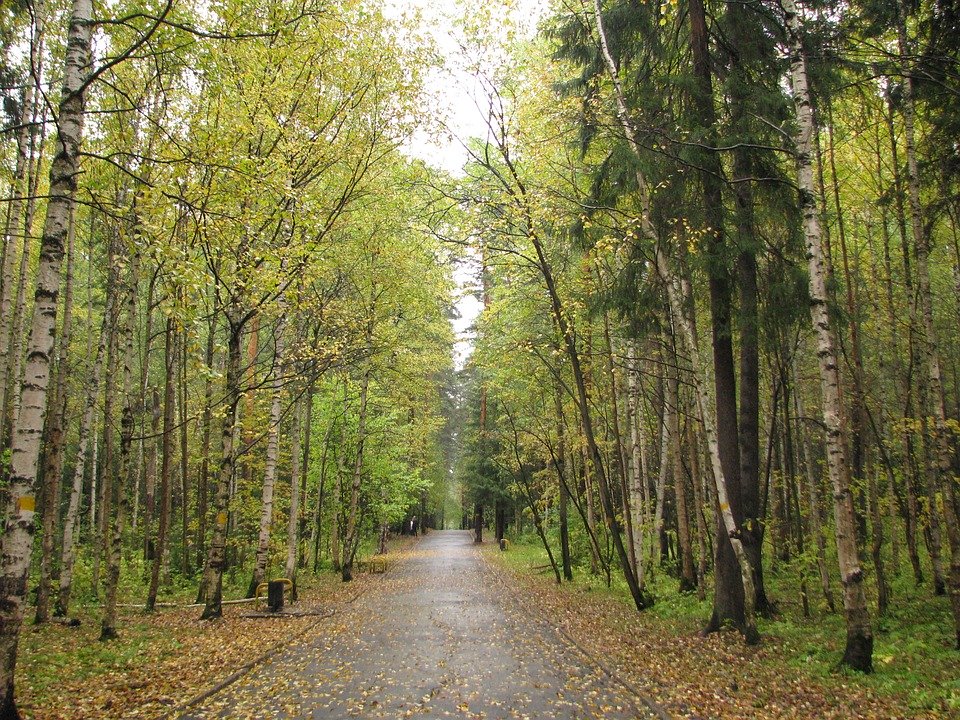 OBJETIVO: OA1Crear trabajos visuales basados en la apreciación y el análisis de manifestaciones estéticas referidas a la relación entre personas, naturaleza y medioambiente, en diferentes contextos.